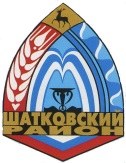 Сельский Совет Смирновского сельсоветаШатковского муниципального района Нижегородской областиРЕШЕНИЕ	В соответствии с Федеральным законом от 02.03.2007г. №25-ФЗ "О муниципальной службе в Российской Федерации", Федеральным законом от 06.10.2003 г. №131-ФЗ "Об общих принципах организации местного самоуправления в Российской Федерации", Федеральным законом от 25.12.2008 №273-ФЗ "О противодействии коррупции", Законом Нижегородской области от 03.08.2007 N 99-З "О муниципальной службе в Нижегородской области", Федеральным законом от 30.04.2021 №116-ФЗ «О внесении изменений в отдельные законодатеьные акты Российской Федерации» учитывая протест прокуратуры Шатковского района от 10.02.2022 № 5-1-2022 сельский Совет Смирновского сельсовета решил:Внести изменения в Положение о муниципальной службе в администрации Смирновского сельсовета Шатковского муниципального района Нижегородской области, утвержденного решением сельского Совета Смирновского сельсовета от 01.08.2016г. №21 (с учетом изменений,  внесенных решениями сельского Совета от 13.06.2017г. №14, от 18.07.2017г. №18, от 01.03.2019г. №6, от 18.02.2020г., №11 от 20.04.2021г.),.Подпункт 9 пункта 3 главы 3 изложить в следующей редакции и дополнить подпунктом 9.1:« 9) Сообщать в письменной форме представителю нанимателя (работодателю) о прекращении гражданства Российской Федерации либо гражданства (подданства) иностранного государства - участника международного договора Российской Федерации, в соответствии с которым иностранный гражданин имеет право находиться на муниципальной службе, в день, когда муниципальному служащему стало известно об этом, но не позднее 5 рабочих дней со дня прекращения гражданства Российской Федерации либо гражданства (подданства) иностранного государства - участника международного договора Российской Федерации, в соответствии с которым иностранный гражданин имеет право находиться на муниципальной службе»;«9.1) Сообщать в письменной форме представителю нанимателя (работодателю) о приобретении гражданства (подданства) иностранного государства либо получении вида на жительство или иного документа, подтверждающего право на постоянное проживание гражданина на территории иностранного государства, в день, когда муниципальному служащему стало известно об этом, но не позднее 5 рабочих дней со дня приобретения гражданства (подданства) иностранного государства либо получения вида на жительство или иного документа, подтверждающего право на постоянное проживание гражданина на территории иностранного государства»2.  Подпункт 6 пункта 5 главы 3 изложить в следующей редакции:      « 6) прекращения гражданства Российской Федерации либо гражданства             (подданства) иностранного государства - участника международного         договора Российской Федерации, в соответствии с которым        иностранный гражданин имеет право находиться на муниципальной         службе»; Подпункт 7 пункта 5 главы 3 изложить в следующей редакции:«7) наличия гражданства (подданства) иностранного государства либо вида на жительство или иного документа, подтверждающего право на постоянное проживание гражданина на территории иностранного государства, если иное не предусмотрено международным договором Российской Федерации».Подпункт 2 пункта 5 главы 4 «прекращения гражданства Российской Федерации, прекращения гражданства иностранного государства - участника международного договора Российской Федерации, в соответствии с которым иностранный гражданин имеет право находиться на муниципальной службе, приобретения им гражданства иностранного государства либо получения им вида на жительство или иного документа, подтверждающего право на постоянное проживание гражданина Российской Федерации на территории иностранного государства, не являющегося участником международного договора Российской Федерации, в соответствии с которым гражданин Российской Федерации, имеющий гражданство иностранного государства, имеет право находиться на муниципальной службе» считать утратившим силу. Настоящее решение разместить в информационно -    телекоммуникационной сети "Интернет" и обнародовать  путём вывешивания на информационных щитах поселения.6.  Настоящее решение вступает в силу с момента обнародования.7.  Контроль  за  исполнением настоящего решения оставляю за собой.Глава местного самоуправленияСмирновского	сельсовета                                                                     Шатковского муниципального района                                М.В.Малышев14.03.2022г.№11О внесении изменений в Положение о муниципальной службе в администрации Смирновского сельсовета Шатковского муниципального района Нижегородской области, утвержденное решением сельского Совета Смирновского сельсовета от 01.08.2016г №21